Universidad Nacional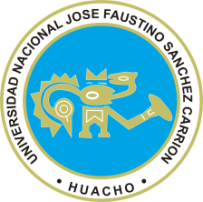 José Faustino Sánchez CarriónFacultad de EducaciónSÍLABO DE SERVICIO DEL GRADUANDO IDATOS GENERALES:Escuela Académico Profesional	: Educación SecundariaDepartamento Académico	: Ciencias de la Educación y Tecnología Especialidad			: BQTyAAsignatura			: SERVICIO DEL GRADUANDO I.1.5    Pre-requisito			: PRÁCTICA DOCENTE DISCONTINUA II.Código				: 1002Área Curricular			: Formación Profesional PedagógicaHoras Académicas		: TH = 08     T= 00    P = 08Crédito				: 04Ciclo-Semestre			: X-2018-IDocente				: M(o). CONDE CURIÑAUPA, ReguloCorreo Electrónico		: reconde@hotmail.comTeléfono				: 989559721SUMILLA:Es una asignatura totalmente práctica e instrumental, cuya finalidad es ejercitar en forma integral las funciones del docente como facilitador del aprendizaje y líder social.Su contenido comprende:Conocimiento del aula, formulación de planes de mediano y corto alcance, diseños de planificación, conducción del aprendizaje en jornadas continuadas en un centro o programa educativo, organización y ambientación del aula, organización de paseos y excursiones con fines de estudio y elaboración de instrumentos de evolución.METODOLOGÍA DE ENSEÑANZA:COMPETENCIAS:Conoce y formula los planes de mediano y corto alcancePlanifica y conduce  las sesiones de aprendizaje en una Institución EducativaOrganiza y ambienta las diferentes actividades en el aulaPlanifica y organiza los paseos y excursiones con fines de estudio.Elabora los instrumentos de evaluación para su aplicación.ESTRATEGIAS METODOLÓGICAS:RECURSOS Y MATERIALES TECNOLÓGICOSAdecuada bibliografía de consulta, módulo, texto, separata e internet, etc.Equipos tecnológicos: Data-Multimedia, Computadora,  etc.Papelografos, plumones, mota, pizarra, etc.CONTENIDO TEMÁTICO Y CRONOGRAMA:“Realizando la planificación de mediano y corto alcance”     “Implementando la Carpeta Pedagógica en la Institución Educativa” “Organizando las diferentes actividades en el aula”“Elaborando y aplicando los instrumentos de evaluación”SISTEMA DE EVALUACIÓN:REFERENCIA  BIBLIOGRÁFICAChiroque, Sigfredo. (2004) Ser Maestro en el Perú. Lima: I.P.P.Chiroque, Sigfredo. (2011) Currículo una herramienta del Maestro y del Educando. Lima.Consejo Nacional de Educación (2002) Proyecto Educativo Nacional al 2021 La educación que queremos para el Perú. Ministerio de Educación.Díaz, Frida y Hernández, Gerardo (2001) Estrategias Didácticas para un Aprendizaje Significativo. Colombia: Serie McGraw-Hill.MINEDU (2014) Aprendizajes Fundamentales. Lima: Ministerio de Educación.MINEDU (2014) Mapas de Progreso de  Aprendizajes. Lima: Ministerio de Educación. MINEDU (2013) Marco Curricular Nacional. Lima: Ministerio de Educación.MINEDU (2014) Marco de buen desempeño Docente. Lima: Ministerio de Educación.MINEDU (2014) Rutas del Aprendizaje. Fascículos 1, 2, 3. Lima: Ministerio de EducaciónMinisterio de Educación (2013) Rutas de Aprendizaje. Gestión de los aprendizajes en las Instituciones Educativas .Perú: Corporación Gráfica Navarrete S.A.Ministerio de Educación. (2008) Diseño Curricular Nacional de Educación Básica Regular. Perú: Editorial Navarrete.   Poole, Bernard. (2009) Tecnología Educativa. Colombia: Serie McGraw-Hill. Posner, George. (2008) Análisis del Currículo. Serie McGraw-Hill. Colombia.Tejada, Jaime y Chiroque, Sigfredo. (2004) Trabajo Curricular. Lima: I.P.P.     Huacho, abril  2018M(o). CONDE CURIÑAUPA, ReguloMétodoMétodoProcedimientosTécnicasFormasPor la forma de enseñanza – aprendizajePor la actividad de los alumnosProcedimientosTécnicasFormasEl curso tendrá un carácter eminentemente práctico, con priorización de exposiciones y trabajos en equipo.Individualizado – SocializadoAnálisisEsquemaInvestigación bibliográficaPresentación de informesEntrevistas.RedacciónExposiciones Conversatorios ExposiciónDescripciónExplicaciónEjecución. CríticaCAPACIDADESCONTENIDOSEMANASESIONESExplica el fundamento de los planes.DCN-NMC, PCA, UD. Sesiones de Aprendizaje, PAT, RII, MOF11 y 2Caracteriza la comunidad educativaCaracterización de la comunidad educativa.23 y 4Caracteriza la Institución EducativaCaracterización de la Institución Educativa.35 y 6Caracteriza al Educando.Caracterización del educando.47 y 8MINEDU (2013) Marco Curricular Nacional. Lima: Ministerio de Educación.MINEDU (2013) Marco Curricular Nacional. Lima: Ministerio de Educación.MINEDU (2013) Marco Curricular Nacional. Lima: Ministerio de Educación.MINEDU (2013) Marco Curricular Nacional. Lima: Ministerio de Educación.CAPACIDADESCONTENIDOSEMANASESIONESConoce al Sistema Curricular Nacional.Sistema Curricular Nacional59 y 10Realiza la Programación Curricular Anual.Programación Curricular Anual611 y 12Elabora las Unidades Didácticas.Unidades didácticas y sesiones de aprendizajes713 y 14Prepara su Carpeta Pedagógica.Carpeta Pedagógica.EVALUACIÓN PARCIAL 8 16MINEDU (2013) Marco Curricular Nacional. Lima: Ministerio de Educación.MINEDU (2013) Marco Curricular Nacional. Lima: Ministerio de Educación.MINEDU (2013) Marco Curricular Nacional. Lima: Ministerio de Educación.MINEDU (2013) Marco Curricular Nacional. Lima: Ministerio de Educación.CAPACIDADESCONTENIDOSEMANASESIONESAmbienta el aula.Ambientación del aula.917 y 18Realiza la tutoría.Tutoría.1019 y 20Elabora los planes de trabajo.Planes de trabajo.1121 y 22Elabora los proyectos Educativos.Proyectos Educativos.12 24MINEDU (2013) Marco Curricular Nacional. Lima: Ministerio de Educación.MINEDU (2013) Marco Curricular Nacional. Lima: Ministerio de Educación.MINEDU (2013) Marco Curricular Nacional. Lima: Ministerio de Educación.MINEDU (2013) Marco Curricular Nacional. Lima: Ministerio de Educación.       CAPACIDADESCONTENIDOSEMANASESIONESElabora sus planes de clase, materiales didácticos, registros de Evaluación y el informe.Sus planes de clases, materiales didácticos, registros de evaluación y el informe técnico-pedagógico.1325 y 26Participa en las diversas actividades de la Institución Educativa.Participación en las diversas actividades programadas en la Instituciones Educativas.1427 y 28Elabora los instrumentos de Evaluación.      Instrumentos de evaluación: Registros y Actas de notas1529 y 30Presenta su carpeta pedagógica.PRESENTACIÓN DE LA CARPETA PEDAGÓGICA1631 y 32MINEDU (2014) Rutas del Aprendizaje. FascículosMINEDU (2014) Rutas del Aprendizaje. FascículosMINEDU (2014) Rutas del Aprendizaje. FascículosMINEDU (2014) Rutas del Aprendizaje. FascículosCRITERIOSINDICADORESINSTRUMENTOSContextosFormativaValorativaAuto evaluaciónActitud axiológicaAplicación y criticidadCooperación y producciónDiscriminación y aplicaciónInterpretación de textosPuntualidad y participación IntervencionesPrácticas dirigidas Pruebas escritasInformes grupales e individuales